ARCHIMEDŮV ZÁKON PRO PLYNYPřečti si text na str.  88-90.Zapiš si následující výpisky do sešitu.I v atmosféře platí Archimédův zákon.Každé těleso „ponořené“ do atmosféry je nadlehčováno vztlakovou silou.Vztlaková síla působící na těleso v atmosféře je rovna tíhové síle(gravitační síle), která by působila na vzduch s objemem tělesa.Velikost vztlakové síly závisí na hustotě vzduchu, objemu tělesa 
a gravitačním zrychlení. Připomeňme si: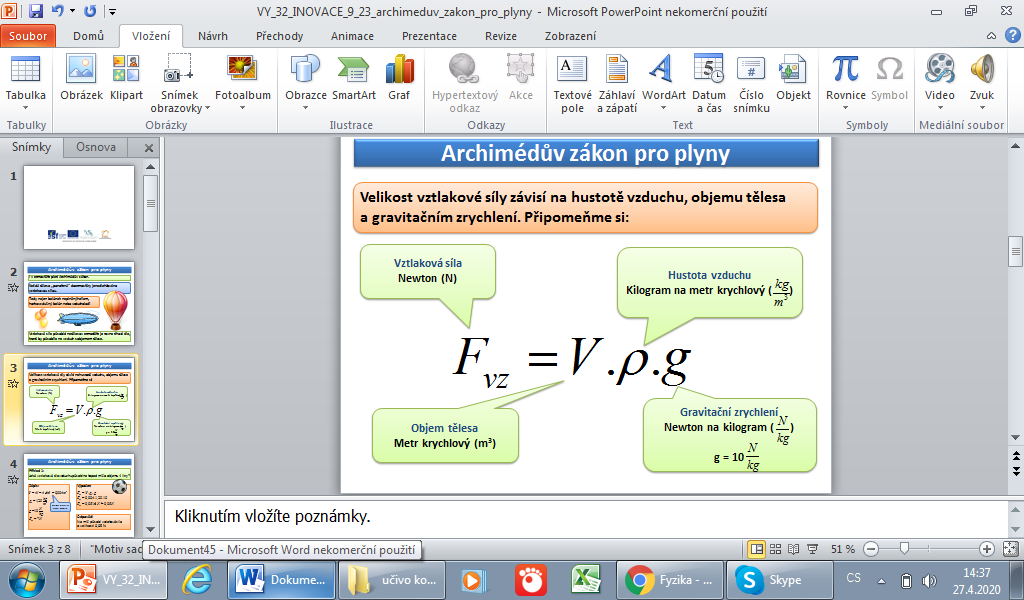 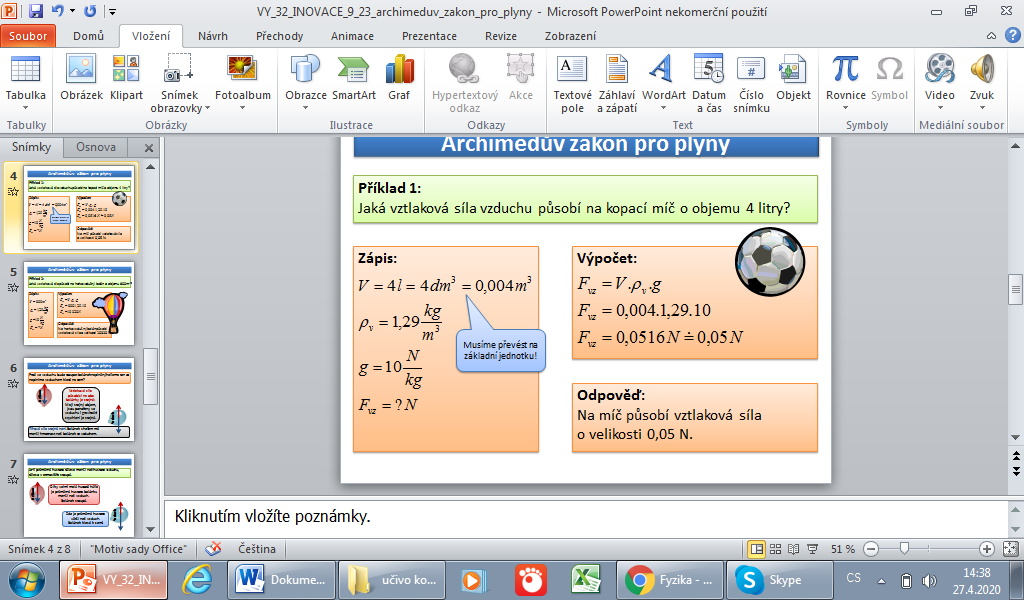 Příklad 2. Vypočítej podle vzoru v příkladu 1. a postup i výsledek mi pošli!Příklad 2. Jaká vztlaková síla působí na horkovzdušný balón o objemu 800 m3?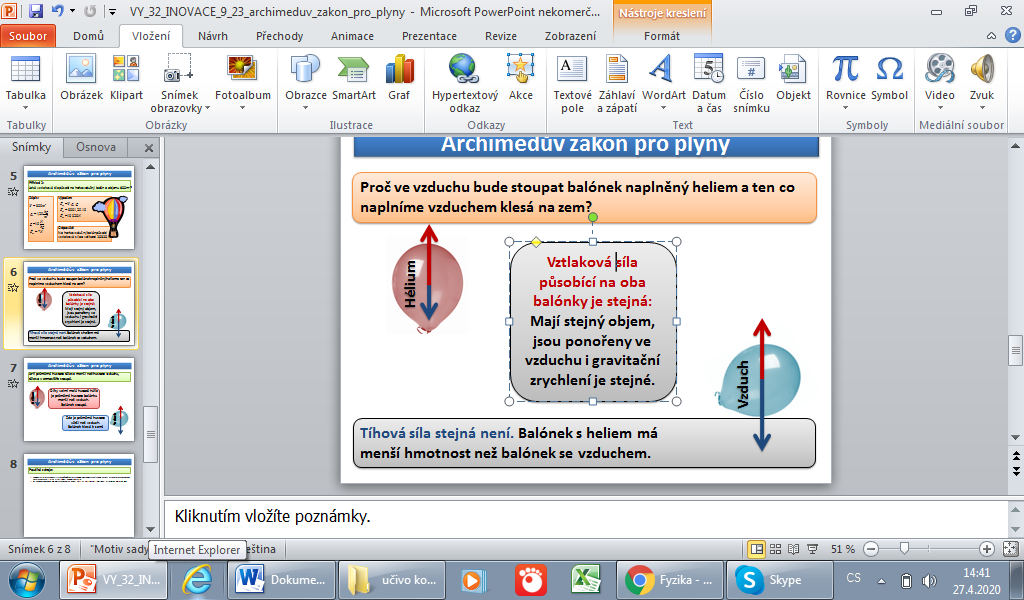 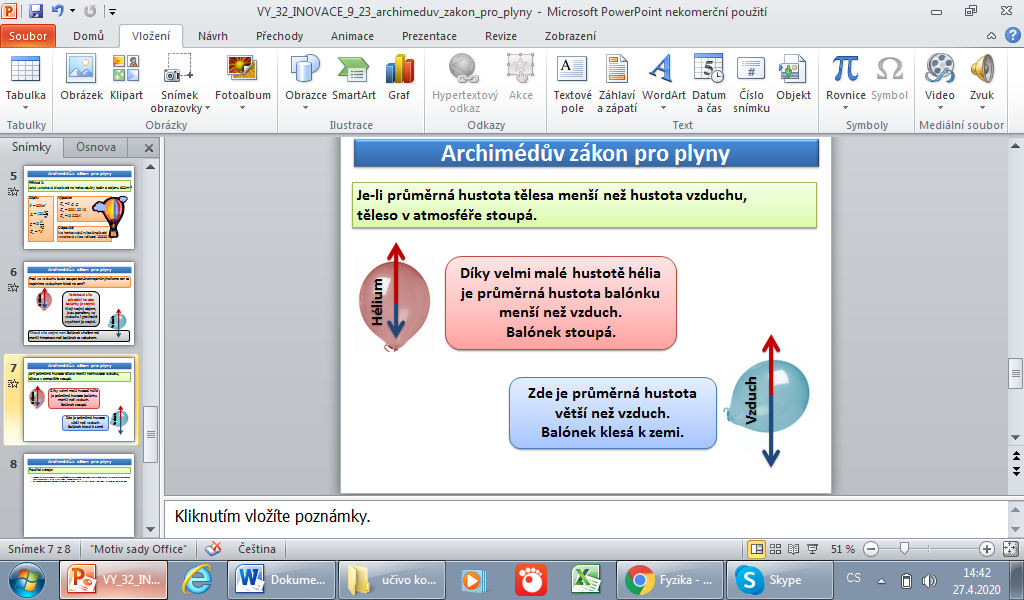 Látkami, které mají menší hustotu než vzduch, jsou kromě helia také vodík, metan a amoniak. U plynů s rostoucí teplotou se výrazně snižuje i hustota, proto mezi plyny s menší hustotou patří i teplý vzduch!Pokus: vyfoukni bublifukem malou bublinu. Pak se pokus vytvořit stejně velkou tak, že do ní foukneš pet-lahví, kterou jsi předtím ponořil do horké vody. Porovnej pohyb bublin.VZTLAKOVÁ SÍLA PŮSOBÍCÍ NA TĚLESO MÍŘÍ SVISLE VZHŮRU. JE-LI PRŮMĚRNÁ HUSTOTA TĚLESA MENŠÍ NEŽ HUSTOTA VZDUCHU, TĚLESO V ATMOSFÉŘE STOUPÁ. Otázky: opiš zezadu do sešitu, odpověz, odpovědi ofoť a pošli.  Kdy se poprvé balonem vznesl člověk  a čím byl balon naplněn?Proč kouř z komínů stoupá vzhůru?Co nesou meteorologické balóny?Má platnost Archimedova zákona v atmosféře nějaký důsledek pro vývoj počasí?https://www.youtube.com/watch?v=6qb6vOxYTHY